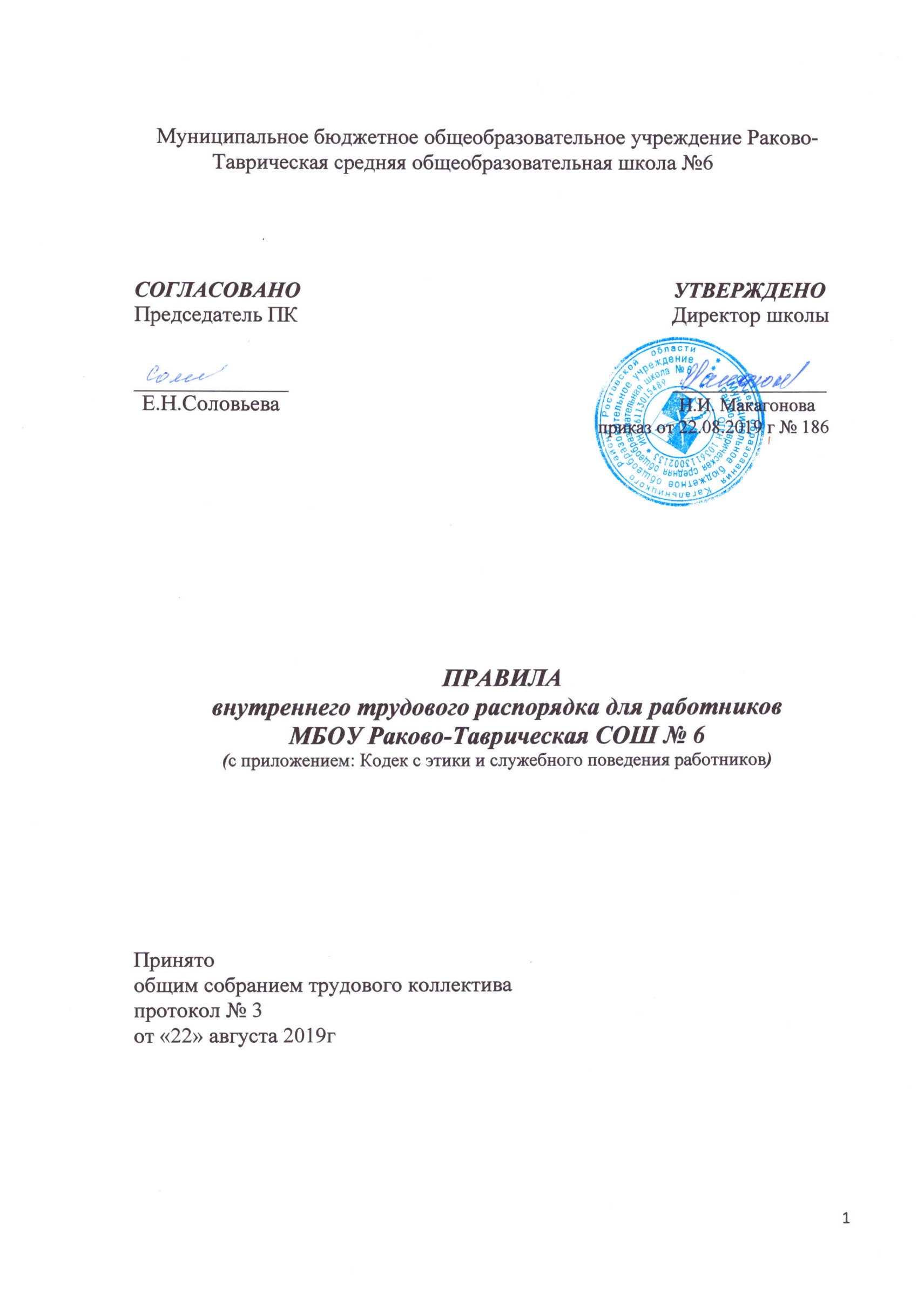 Общие положенияНастоящие Правила разработаны в соответствии с Конституцией Российской Федерации ( каждый имеет право на труд, который он свободно выбирает или на который свободно соглашается, право распоряжаться своими способностями к труду, выбирать профессию и род занятий, а также право на защиту от безработицы), Трудовым кодексом Российской Федерации от 30.12.2001 № 197-ФЗ (с изменениями), Федеральным законом от 29.12.2012 № 273-ФЗ «Об образовании в Российской Федерации».Правила внутреннего трудового распорядка призваны четко регламентировать организацию работы всего трудового коллектива МБОУ Раково-Таврическая СОШ №6, способствовать нормальной работе, обеспечению рационального использования рабочего времени, укреплению трудовой дисциплины, созданию комфортного микроклимата для работающих.Работники Муниципального бюджетного общеобразовательного учреждения Раково-Таврическая средняя общеобразовательная школа №6(далее по тексту – МБОУ Раково-Таврическая СОШ№6) обязаны работать честно и добросовестно, блюсти дисциплину труда, своевременно и точно исполнять распоряжения администрации, повышать профессионализм, квалификацию, продуктивность педагогического и управленческого труда, улучшать качество образования, развивать творческую инициативу, соблюдать требования по охране труда, технике безопасности и производственной санитарии, бережно относиться к имуществу предприятия, учреждения, организации (ст. 21 ТК РФ).Настоящие Правила внутреннего трудового распорядка устанавливают взаимные права и обязанности работодателя и работников, ответственность за их соблюдение и исполнение.Принятие Правил внутреннего трудового распорядка осуществляется Общим собранием работников МБОУ Раково-Таврическая СОШ№6 и утверждаются директором школы.Индивидуальные обязанности работников предусматриваются в заключаемых с ними трудовых договорахОсновные права и обязанности руководителяДиректор МБОУ Раково-Таврическая СОШ№6 имеет право:  на управление образовательным учреждением и персоналом и принятие решений в пределах полномочий, установленных Уставом МБОУ Раково-Таврическая СОШ №6;заключение и расторжение трудовых договоров с работниками;  организацию условий труда работников, определяемых по соглашению с Учредителем.  поощрение работников и применение к ним дисциплинарных мер.Директор МБОУ Раково-Таврическая СОШ№6 обязан:  соблюдать законы Российской Федерации и иные нормативные акты о труде, договоры о труде, обеспечивать работникам производственные и социально-бытовые условия, соответствующие правилам и нормам охраны труда и технике безопасности, производственной санитарии и противопожарной безопасности;  заключать коллективные договора (соглашения) по требованию выборного профсоюзного органа или иного уполномоченного работниками представительного органа;  разрабатывать планы (программы) развития учреждения и обеспечивать их выполнение;  разрабатывать и утверждать в установленном порядке правила внутреннего трудового распорядка для работников учреждения после предварительных консультаций с их представительными органами;  принимать меры по участию работников в управлении учреждением, укреплять и развивать социальное партнерство;  выплачивать в полном объеме заработную плату 12 и 27 числа, 27 число – за первую половину оплачиваемого месяца и 12 число месяца, следующего за оплачиваемым – за вторую часть оплачиваемого месяца;  осуществлять социальное, медицинское и иные виды обязательного страхования работников;  создавать рабочие места для лиц с ограниченной трудоспособностью в пределах установленной квоты;  проводить мероприятия по сохранению рабочих мест;  создавать условия, обеспечивающие охрану жизни и здоровья обучающихся, воспитанников и работников, предупреждать их заболеваемость и травматизм, контролировать знание и соблюдение работниками требований инструкции по технике безопасности, производственной санитарии и гигиены, правил пожарной безопасности.Материальная ответственность директора наступает в случае причинения ущерба работнику в результате виновного противоправного поведения (действий или бездействия), если иное не предусмотрено Трудовым кодексом или иными федеральными законами.Директор, причинивший ущерб имуществу работника, возмещает этот ущерб в полном объеме. Размер ущерба исчисляется по рыночным ценам,действующим на день возмещения ущерба. При согласии работника ущерб может быть возмещен в натуре.Основные права и обязанности работниковРаботник имеет право:  на работу, отвечающую его профессиональной подготовке и квалификации;  производственные и социально-бытовые условия, обеспечивающие безопасность и соблюдение требований гигиены труда;  охрану труда;  оплату труда без какой бы то ни было дискриминации и не ниже размеров, установленных Правительством Российской Федерации для соответствующихпрофессионально-квалификационных групп работников;  отдых, который гарантируется установленной Федеральным законом максимальной продолжительностью рабочего времени и обеспечивается предоставлением еженедельных выходных дней, праздничных нерабочих дней, оплачиваемых ежегодных отпусков, сокращенного дня для ряда профессий, работ и отдельных категорий работников;  профессиональную подготовку, переподготовку и повышение квалификации в соответствии с планами социального развития учреждения;  имеют право на подготовку и дополнительное профессиональное образование, а также на прохождение независимой оценки квалификации;  на дополнительное профессиональное образование по профилю педагогической деятельности не реже чем один раз в три года;  на получение квалификационной категории при успешном прохождении аттестации;  возмещение ущерба, причиненного его здоровью или имуществу в связи с работой;  объединение в профессиональные союзы и другие организации, представляющие интересы работников;  досудебную и судебную защиту своих трудовых прав и квалифицированную юридическую помощь;  пособие по социальному страхованию, социальное обеспечение по возрасту, а также в случаях, предусмотренных законами и иными нормативно-правовыми актами;  индивидуальные и коллективные трудовые споры с использованием установленных Федеральным законом способов их разрешения, включая право на забастовку;  получение в установленном порядке пенсии за выслугу лет до достижения ими пенсионного возраста;  длительный отпуск сроком до одного года не реже, чем через каждые 10 лет непрерывной преподавательской работы в порядке и на условиях, предусмотренных учредителем;  на выплату заработной платы два раза в месяц 12 и 27 числа каждого месяца. 27 число – за первуюполовину оплачиваемого месяца, 12 число месяца, следующего за оплачиваемым – за вторую часть оплачиваемого месяца.Работник обязан:  предъявлять при приеме на работу документы, предусмотренные законодательством;  строго выполнять обязанности, возложенные на него трудовым законодательством и Федеральным Законом«Об образовании в Российской Федерации», Уставом образовательного учреждения, Правилами внутреннего трудового распорядка; требованиями разделов «Должностные обязанности» и «Должен знать» квалификационных характеристик должностей работников образования, утвержденных приказом Министерства здравоохранения и социального развития Российской Федерации (Mинздравсоцразвития России) от 26 августа 2010г.№ 761н г.Москва «Об утверждении Единого квалификационного справочника должностей руководителей, специалистов и служащих, раздел«Квалификационные характеристики должностей работников образования»;проходить аттестацию на соответствие занимаемой должности в порядке, установленном законодательством об образовании;  соблюдать трудовую дисциплину, работать честно и добросовестно;  своевременно проходить медицинское обследование, предусмотренное законодательством;  сообщать директору или его заместителю по УВР о временной нетрудоспособности в день обращения в медицинское учреждение, а также об отсутствии на рабочем месте по иным причинам в течение рабочего дня. Сообщение может быть направлено устно или письменно, по телефону;  любое отсутствие работника на рабочем месте, кроме случаев непреодолимой силы, допускается только с предварительного разрешения директора школы;  отсутствие работника на рабочем месте в период от одного до четырех часов включительно допускается только с письменного согласия директора школы. Для этого работник направляет на его имя заявление, в котором указывает причину отсутствия (посещения врача, экзамены в образовательной организации, иные личные обстоятельства). Директор школы в случае согласия делает на заявлении отметку«Согласовано»;  своевременно и точно исполнять распоряжения руководителя, использовать рабочее время для производительного труда, воздерживаться от действий, мешающих другим работникам выполнять их трудовые обязанности; соблюдать требования техники безопасности и охраны труда, производственной санитарии, гигиены, противопожарной, экологической безопасности, предусмотренные соответствующимиправилами и инструкциями;  повышать качество работы, выполнять установленные нормы труда; повышать свой профессиональный уровень, своевременно проходить курсы повышения квалификации, осваивать инновационные и информационные технологии;  принимать активные меры по устранению причин и условий, нарушающих нормальный ход учебного процесса; не допускать изменений по своему усмотрению расписания, режима работы;  содержать свое рабочее оборудование и приспособления в исправном состоянии, поддерживать чистоту на рабочем месте, соблюдать установленный порядок хранения материальных ценностей и документов;  эффективно использовать учебное оборудование, экономно и рационально 5 расходовать сырье, энергию и другие материальные ресурсы;  соблюдать законные права и свободы обучающихся и воспитанников; поддерживать постоянную связь с родителями (законными представителями) обучающихся;  быть корректными и вежливыми в обращении с гражданами, не допускать конфликтных ситуаций;  соблюдать педагогическую этику, уважать право учащихся на личную жизнь, быть внимательными к детям; обеспечивать конфиденциальность информации о ситуации в семье, результатах медицинских осмотров, психологических и медицинских обследованиях;  выполнять дополнительные обязанности по дежурству в школе в соответствии с графиком; не допускать шалости учащихся во время перемен, до и после уроков, оставлять учащихся одних в кабинете, удалять учащихся с уроков (занятий); постоянно следить за физическим и психологическим состоянием учащихся, не допуская курения, употребления спиртных напитков, других асоциальных явлений в школе (драк, насилия, «разборок», и т.д.);  сообщать немедленно администрации школы обо всех случаях травматизма учащихся, о возникновении ситуации, представляющей угрозу жизни и здоровью работников, учащихся, воспитанников, а также сохранности имущества учреждения;  работники школы должны при наличии адреса электронной корпоративной почты проверять ее с периодичностью один раз в два часа в течение рабочего дня и оперативно отвечать на письма директора школы и заместителя директора по УВР; не передавать никому пароль от электронной корпоративной почты и компьютера, закрепленного за работником.неукоснительно соблюдать Кодекс этики и служебного поведения работников МБОУ Раково-Таврическая СОШ№6 (приложение №1)Порядок приема, перевода и увольнения работников.Порядок приема на работу.Работники реализуют свое право на труд путем заключения трудового договора о работе в данном образовательном учреждении. 4.1.2. Трудовой договор заключается в письменной форме (ст. 67 ТК РФ) путем составления и подписания сторонами единого правового документа, отражающего их согласованную долю по всем существенным условиям труда работника. Один экземпляр трудового договора хранится в учреждении, другой – у работника.При приеме на работу работник обязан предъявить администрации МБОУРаково-Таврическая СОШ№6 (ст. 65 ТК РФ):-паспорт или иной документ, удостоверяющий личность;трудовую книжку и ( или ) сведения о трудовой деятельности ( ст. 66 .1 ТК РФ ) за исключением случаев, когда трудовой договор заключается впервые;документы воинского учета для военнообязанных и лиц, подлежащих призыву на военную службу;документ об образовании, о квалификации или наличии специальных знаний – при поступлении на работу, требующую специальных знаний или специальной подготовки;результаты медицинского осмотра в соответствии с перечнем по каждой специальности;справку о наличии (отсутствии) судимости и (или) факта уголовного преследования, либо о прекращении уголовного преследования по реабилитирующим основаниям, выданной в порядке и по форме, которые устанавливаются федеральным органом исполнительной власти, осуществляющим функции по выработке и реализации государственной политики и нормативно-правовому регулированию в сфере внутренних дел;Лица, принимаемые на работу, требующую специальных знаний (педагогические, медицинские работники, библиотекари, и др.), в соответствии с Единым тарифно-квалификационным справочником, обязаны предъявить документы, подтверждающие образовательный уровень и (или) профессиональную подготовку в соответствии с требованиями кобразованию и обучению, установленными профессиональными стандартами.Прием на работу в образовательное учреждение без предъявления перечисленных документов не допускается.Прием на работу оформляется приказом директора МБОУ Раково-Таврическая СОШ№6 на основании письменного трудового договора. Приказ объявляется работнику под расписку в трехдневный срок со дня фактического начала работы (ст. 68 ТК РФ).Фактическое допущение к работе считается заключением трудового договора, независимо от того, был ли прием на работу надлежащим образом оформлен (ч. 2, ст. 67 ТК РФ).В соответствии с приказом о приеме на работу администрация образовательного учреждения обязана в недельный срок сделать запись в трудовой книжке работника. На работающих по совместительству трудовые книжки ведутся по основному месту работы.Трудовые книжки работников хранятся в МБОУРаково-Таврическая СОШ№6. Бланки трудовых книжек и вкладышей к ним хранятся как документы строгой отчетности. Трудовая книжка директора хранится в отделе кадров ОО Кагальницкого района.С каждой записью, вносимой на основании приказа в трудовую книжку, администрация образовательного учреждения обязана ознакомить ее владельца под расписку в личной карточке формы Т-2.На каждого работника МБОУ Раково-Таврическая СОШ №6 ведется личное дело, состоящее из заверенной копии приказа о приеме на работу, копии документа об образовании и (или) профессиональной подготовке, медицинского заключения об отсутствии противопоказаний к работе в образовательном учреждении, документов, предъявляемых при приеме на работу вместо трудовой книжки, аттестационного листа. Здесь же хранится один экземпляр письменного трудового договора.Директор МБОУ Раково-Таврическая СОШ№6 вправе предложить работнику заполнить лист по учету кадров, автобиографию для приобщения к личному делу.Личное дело работника хранится в МБОУ Раково-Таврическая СОШ№6, в том числе и после увольнения. Дела, заведенные после 2003 года, хранятся 50 лет; ранее — 75 лет.С целью учета трудовых книжек в МБОУ Раково-Таврическая СОШ ведется Книга учета движения трудовых книжек и вкладышей в них.При приеме на работу работник должен быть ознакомлен (под расписку) с учредительными документами и локальными правовыми актами МБОУ Раково-Таврическая СОШ, соблюдение которых для него обязательно, а именно: Уставом школы, Правилами внутреннего трудового распорядка, Коллективным трудовым договором (при его наличии), должностной инструкцией, инструкцией по охране труда, Правилами по технике безопасности, пожарной безопасности, санитарно-гигиеническими и другими нормативно-правовыми актами. По общему правилу работник не несет ответственности за невыполнение требований нормативно-правовых актов, с которыми не был ознакомлен.Отказ в приеме на работу.Не может быть отказано в приеме на работу (заключение трудового договора) по основаниям статей ТК РФ: ст. 64. Не может быть отказано в приеме на работу по мотивам: пола, расы, национальности и др., указанным в ст. 64 ТК РФ; наличия у женщины беременности и детей (ст. 64 ТК РФ). По требованию лица, которому отказано в заключении трудового договора, работодатель обязан сообщить причину отказа в письменной форме (ч. 5, ст. 64 ТК РФ).Перевод на другую работу.Требования от работника выполнения работы, не соответствующей специальности, квалификации, должности, либо изменение размера заработной платы, льгот и других условий труда, обусловленных трудовым договором, обычно связано с его переводом на другую работу. Такой перевод допускается только с согласия работника (ч. 1, ст. 72 ТК РФ).Перевод на другую работу в пределах МБОУ Раково-Таврическая СОШ оформляется приказом директора, на основании которого делается запись в трудовой книжке работника (за исключением случаев временного перевода).Перевод на другую работу без согласия работника возможен лишь в случаях, предусмотренных ст. 74 ТК РФ.Директор МБОУ Раково-Таврическая СОШ не может без согласия работника переместить его на другое рабочее место в случаях, связанных с изменениями в организации учебного процесса и труда (изменение числа классов, групп, количества учащихся, часов по учебному плану, образовательных программ и т.д.) и квалифицируемых как изменение существенных условий труда. Об изменении существенных условий труда работник должен быть поставлен в известность за два месяца в письменном виде.Прекращение трудового договора.Прекращение трудового договора может иметь место только по основаниям, предусмотренным законодательством.Работник имеет право расторгнуть трудовой договор, заключенный на неопределенный срок, предупредив об этом администрацию письменно за две недели (ст. 80 ТК РФ). При расторжении трудового договора по уважительным причинам, предусмотренным действующим законодательством, администрация может расторгнуть трудовой договор в срок, о котором просит работник. Независимо от причины прекращения трудового договора администрация МБОУ Раково-Таврическая СОШ обязана:  издать приказ об увольнении работника с указанием статьи, а в необходимых случаях и пункта (части) статьи ТК РФ, послужившей основанием прекращения трудового договора;  выдать работнику в день увольнения оформленную трудовую книжку;  выплатить работнику в день увольнения все причитающиеся ему суммы (ст. 140 ТК РФ).Отзыв заявления об увольнении работник оформляет в виде письменного заявления на имя директора школы и подает лично сотруднику отдела кадров либо директору до конца рабочего дня в школе. В случае передачи заявления иным лицам директор вправе не учитывать такое заявление.Днем увольнения считается последний день работы.Записи о причинах увольнения в трудовую книжку должны производиться в точном соответствии с формулировками действующего законодательства. При получении трудовой книжки в связи с увольнениемработник расписывается в личной карточке формы Т-2 в книге учета движения трудовых книжек и вкладышей к ним и в трудовой книжке.Рабочее время и время отдыхаРабочее время педагогических работников определяется Правилами внутреннего трудового распорядка МБОУ Раково-Таврическая СОШ, а также учебным расписанием и должностными обязанностями, возлагаемыми на них Уставом и трудовым договором, годовым календарным учебным графиком. 5.2. Режим работы школы: понедельник – пятница с 8:00 – 16:00. Суббота, воскресенье, общегосударственные праздничные дни – выходные дни.Для педагогических работников МБОУ Раково-Таврическая СОШ , женщин, устанавливается сокращенная продолжительность рабочего времени не более 36 часов в неделю (Приказ Минобрнауки от 22.12.2014 № 1601).Для заместителей директора, специалистов, младшего обслуживающего персонала устанавливается 40-часовая рабочая неделя в соответствии с графиком сменности, утвержденным директором школы и предусматривающим начало, конец работы, перерыв на обед.Для инвалидов, работников, не достигших 18 лет, устанавливается сокращенная продолжительность рабочего времени – не более 35 часов в неделю.Для сотрудников, работающих в режиме 40-часовой рабочей недели; инвалидов и сотрудников до 18 лет, имеющих 35-часовую рабочую неделю, устанавливается сокращенная на один час продолжительность рабочего дня накануне нерабочих праздничных дней.Продолжительность рабочего времени, а также минимальная продолжительность ежегодного оплачиваемого отпуска педагогическим работником образовательных учреждений устанавливается ТК РФ и иными правовыми актами РФ с учетом особенностей их труда (ст. 333 ТК РФ).Учебная нагрузка педагогического работника МБОУ Раково-Таврическая СОШ оговаривается в трудовом договоре.Объем учебной нагрузки (педагогической работы) устанавливается исходя из количества часов по учебному плану, программам, обеспеченности кадрами, других конкретных условий.Первоначально оговоренный в трудовом договоре объем учебной нагрузки может быть изменен сторонами, что должно найти отражение в трудовом договоре (дополнительном соглашении).В случае, когда объем учебной нагрузки педагогического работника не оговорен в трудовом договоре, педагогический работник считается принятым на тот объем учебной нагрузки, который установлен приказом директором МБОУ Раково-Таврическая СОШ при приеме на работу.Трудовой договор в соответствии со ст. 93 ТК РФ может быть заключен на условиях работы с учебной нагрузкой, менее чем установлено за ставку заработной платы, в следующих случаях:  по соглашению между работником и администрацией МБОУ Раково-Таврическая СОШ;  по просьбе беременной женщины или имеющей ребенка в возрасте до 14 лет(ребенка-инвалида до шестнадцати лет), в том числе находящегося на ее попечении, или лица, осуществляющего уход за больным членом семьи в соответствии с медицинским заключением, когда администрация обязана устанавливать им неполный рабочий день или неполную рабочую неделю.Уменьшение или увеличение учебной нагрузки педагогического работника в течение учебного года по сравнению с учебной нагрузкой, оговоренной в трудовом договоре (контракте) или приказе директора МБОУ Раково-Таврическая СОШ, возможны только: а) по взаимному согласию сторон; б) по инициативе администрации в случае уменьшения количества часов по учебным планам и программам, сокращения количества классов (групп). Уменьшение учебной нагрузки в таких случаях следует рассматривать как изменение в организации производства и труда, в связи с чем допускается изменение существенных условий труда. Об указанных изменениях работник должен быть поставлен в известность не позднее чем за два месяца. Если работник не согласен на продолжение работы в новых условиях, то трудовой договор прекращается.Для изменения учебной нагрузки по инициативе администрации согласие работника не требуется в случаях: а) временного перевода на другую работу в связи с производственной необходимостью (ст. 74 ТК), например, для замещения отсутствующего педагогического работника(продолжительность выполнения работником без его согласия увеличенной учебной нагрузки в таком случае не может превышать одного месяца в течение календарного года); б) простоя, когда работники могут переводиться с учетом их специальности и квалификации на другую работу в том же учреждении на все время простоя либо в другое учреждение, но в той же местности на срок до одного месяца; в) возвращение на работу женщины, прервавшей отпуск по уходу за ребенком или после окончания этого отпуска. 5.4.7. Учебная нагрузка педагогическим работникам на новый учебный год устанавливается директором МБОУ Раково-Таврическая СОШ по согласованию с выборным профсоюзным органом с учетом мнения трудового коллектива (обсуждение нагрузки на методическом объединении) до ухода работника в отпуск, но не позднее сроков, за которые он должен быть предупрежден о возможном изменении в объеме учебной нагрузки.При проведении тарификации педагогических работников на начало нового учебного года объем учебной нагрузки каждого устанавливается приказом директора МБОУ Раково-Таврическая СОШ по согласованию с выборным профсоюзным органом, мнение которого, как коллегиального органа, должно быть оформлено в виде решения, принятого на специальном заседании с составлением соответствующего протокола.При установлении учебной нагрузки на новый учебный год следует иметь в виду, что, как правило: а) у педагогических работников должна сохраняться преемственность классов (групп) и объем учебной нагрузки; б) объем учебной нагрузки должен быть стабильным на протяжении всего учебного года, за исключением случаев, указанных в п. 5.4.5.Учебное время учителя в школе определяется расписанием уроков. Расписание уроков составляется и утверждается администрацией школы по согласованию с выборным профсоюзным органом с учетом обеспечения педагогической целесообразности, соблюдения санитарно-гигиенических норм и максимальной экономии времени педагогического работника.Педагогическим работникам, там, если это возможно, предусматривается один свободный день в неделю для методической работы и повышения квалификации.Часы, свободные от уроков, дежурств, участия во внеурочных мероприятиях, предусмотренных МБОУ Раково-Таврическая СОШ (заседанияпедагогического совета, родительского собрания и т. п.), педагогический работник вправе использовать по своему усмотрению.Ставка заработной платы педагогическому работнику устанавливается исходя из затрат рабочего времени в астрономических часах. В рабочее время при этом включаются короткие перерывы (перемены). Продолжительность урока 45, 40 или 35 минут установлены только для обучающихся, поэтому пересчета рабочего времени педагогического работника в академические часы не производится ни в течение учебного года, ни в каникулярный период.Продолжительность рабочего дня обслуживающего персонала и рабочих определяется графиком сменности, составляемым с соблюдением установленной продолжительности рабочего времени за неделю или другой учетный период, и утверждается приказом директора МБОУ Раково-Таврическая СОШ по согласованию с Общим собранием работников школы.В графике указываются часы работы и перерывы для отдыха и приема пищи. Порядок и место отдыха, приема пищи устанавливаются директором по согласованию с Общим собранием работников школы.Работа в выходные и праздничные дни запрещена. Привлечение отдельных работников МБОУ Раково-Таврическая СОШ к работе в выходные и праздничные дни допускается в исключительных случаях, предусмотренных законодательством, с согласия Общим собранием работников школы, по письменному приказу (распоряжению) директора. Работа в выходной день компенсируется предоставлением другого дня отдыха или, по соглашению сторон, в денежной форме, но не менее чем в двойном размере. Дни отдыха за работу в выходные и праздничные дни предоставляются в порядке, предусмотренном действующим законодательством, или с согласия работника в каникулярное время, не совпадающее с очередным отпуском. Запрещается привлекать к работе в выходные и праздничные дни беременных женщин и матерей, имеющих детей в возрасте до 12 лет.Администрация МБОУ Раково-Таврическая СОШ привлекает педагогических работников к дежурству по школе. График дежурств составляется на полгода, утверждается директором и вывешивается на видном месте. Дежурство должно начинаться не ранее чем за 20 минут до начала занятий и продолжаться не более 20 минут после их окончания.Время осенних, зимних и весенних каникул, а также время летних каникул, не совпадающее с очередным отпуском, является рабочим временем педагогических и других работников МБОУ Раково-Таврическая СОШ. В эти периоды педагогические работники привлекаются администрацией к педагогической и организационной работе в пределах времени, не превышающего их учебной нагрузки до начала каникул. График работы в каникулы утверждается приказом директора. Оплата труда педагогических работников и других категорий работников, ведущих преподавательскую работу, за время работы в период осенних, зимних, весенних и летних каникул учащихся производится из расчета заработной платы, установленной при тарификации, предшествующей началу каникул. Время работы в каникулярный период не рассматривается как простой не по вине работника. В каникулярное время учебно-вспомогательный и обслуживающий персонал привлекается к выполнению хозяйственных работ, не требующих специальных знаний (мелкий ремонт, работа на территории, охрана образовательного учреждения и др.), в пределах установленного им рабочего времени с сохранением установленной заработной платы. За работниками из числа учебно-вспомогательного и обслуживающего персонала в каникулярное время, не совпадающее с их отпуском, условия оплаты труда также сохраняются. Для педагогических работников в каникулярное время, не совпадающее с очередным отпуском, может быть, с их согласия, установлен суммированный учет рабочего времени в пределах месяца.Очередность предоставления ежегодных оплачиваемых отпусков устанавливается администрацией по согласованию с Первичной профсоюзной организацией с учетом необходимости нормальной работы учреждения и благоприятных условий для отдыха работников. График отпусков составляется на каждый календарный год не позднее, чем за две недели до наступления календарного года. График отпусков обязателен как для работодателя, так и для работника. О времени начала отпуска работник должен быть извещен под роспись не позднее чем за две недели до его начала (ст.123 ТК РФ). По соглашению между работником и работодателем ежегодный оплачиваемый отпуск может быть разделен на части. При этом хотя бы одна из частей этого отпуска должна быть не менее 14 календарных дней (ст. 125 ТК РФ). При увольнении работнику выплачивается денежная компенсация за все неиспользованные отпуска (ст. 127 ТК РФ). Заработная плата за все время отпуска выплачивается не позднее чем за три дня доначала отпуска (ст. 136 ТК РФ). Ежегодный отпуск должен быть перенесен или продлен: при временной нетрудоспособности работника; при выполнении работником государственных или общественных обязанностей. По письменному заявлению работника отпуск должен быть перенесен и в случае, если работодатель не уведомил своевременно (не позднее чем за 14 дней) работника о времени его отпуска или не выплатил до начала отпуска заработную плату за время отпуска вперед (ст. 124 ТК РФ).Педагогическим работникам запрещается:  изменять по своему усмотрению расписание уроков (занятий) и график работы;  отменять, изменять продолжительность уроков (занятий) и перерывов (перемен) между ними;  удалять обучающихся (воспитанников) с уроков (занятий);  курить в помещении образовательного учреждения.  разглашать факты, касающихся личной жизни учащихся (воспитанников) результаты осмотров, диагностик учащихся (воспитанников) кому-либо, кроме родителей;  проводить медицинские осмотры, профилактические прививки, психологические и медицинские обследования учащихся (воспитанников) без согласия родителей.Запрещается:  отвлекать педагогических работников в учебное время от их непосредственной работы для выполнения разного рода мероприятий и поручений, не связанных с производственной деятельностью;  созывать в рабочее время собрания, заседания и всякого рода совещания по общественным делам;  присутствовать на уроках (занятиях) посторонним лицам без разрешения администрации МБОУ Раково-Таврическая СОШ;  входить в класс после начала урока (занятий). Таким правом в исключительных случаях пользуется только директор МБОУ Раково-Таврическая СОШ и его заместители;  делать педагогическим работникам замечания по поводу их работы во время проведения уроков (занятий) и в присутствии обучающихся (воспитанников).Аттестация педагогических работниковАттестация педагогических работников проводится в целях подтверждения соответствия педагогических работников занимаемым ими должностям на основе оценки их профессиональной деятельности и по желанию педагогических работников (за исключением педагогическихработников из числа профессорско-преподавательского состава) в целях установления квалификационной категории.Проведение аттестации педагогических работников в целях подтверждения соответствия педагогических работников занимаемым ими должностям осуществляется один раз в пять лет на основе оценки их профессиональной деятельности аттестационными комиссиями, самостоятельно формируемыми организациями, осуществляющими образовательную деятельность.Проведение аттестации в целях установления квалификационной категории педагогических работников организаций, осуществляющих образовательную деятельность и находящихся в ведении федеральных органов исполнительной власти, осуществляется аттестационными комиссиями, формируемыми федеральными органами исполнительной власти, в ведении которых эти организации находятся, а в отношении педагогических работников организаций, осуществляющих образовательную деятельность и находящихся в ведении субъекта Российской Федерации, педагогических работников муниципальных и частных организаций, осуществляющих образовательную деятельность, проведение данной аттестации осуществляется аттестационными комиссиями, формируемыми уполномоченными органами государственной власти субъектов Российской Федерации.Порядок проведения аттестации педагогических работников устанавливается федеральным органом исполнительной власти, осуществляющим функции по выработке государственной политики и нормативно-правовому регулированию в сфере образования, по согласованию с федеральным органом исполнительной власти, осуществляющим функции по выработке государственной политики и нормативно-правовому регулированию в сфере труда.Поощрения за успехи в работеЗа добросовестный труд, образцовое выполнение трудовых обязанностей, успехи в обучении и воспитании обучающихся (воспитанников), новаторство в труде и другие достижения в работе применяются следующие формы поощрения работника:  объявлениеблагодарности;  выдача премии;  награждение ценным подарком; награждение почетной грамотой.Поощрения применяются администрацией совместно или по согласованию с Первичной профсоюзной организацией.Поощрения объявляются в приказе по МБОУ Раково-Таврическая СОШ, доводятся до сведения его коллектива. В трудовую книжку работника заносятся сведения о награждениях за успехи в работе.За особые трудовые заслуги работники представляются к поощрению, к награждению орденами, медалями и почетными грамотами, нагрудными значками, к присвоению почетных званий и др.Трудовая дисциплинаРаботники МБОУ Раково-Таврическая СОШ обязаны подчиняться администрации, выполнять ее указания, связанные с трудовой деятельностью, а также приказы и предписания, доводимые с помощью служебных инструкций или объявлений.Работники, независимо от должностного положения, обязаны проявлять взаимную вежливость, уважение, терпимость, соблюдать служебную дисциплину, профессиональную этику.За нарушение трудовой дисциплины, то есть неисполнение или ненадлежащее исполнение по вине работника возложенных на него трудовых обязанностей (документы, устанавливающие трудовые обязанности МБОУ Раково-Таврическая СОШ, перечислены выше), администрация вправе применить следующие дисциплинарные взыскания (ст. 192 ТК РФ): а) замечание; б) выговор; в) увольнение по соответствующим основаниям.Законодательством о дисциплинарной ответственности могут быть предусмотрены для отдельных категорий работников также и другие дисциплинарные взыскания. Помимо оснований прекращения трудового договора, предусмотренных Трудовым кодексом Российской Федерации, основаниями для увольнения педагогического работника МБОУ Раково-Таврическая СОШ по инициативе администрации до истечения срока действия трудового договора являются: 1) повторное в течение года грубое нарушение Устава; 2) применение, в том числе однократное, методоввоспитания, связанных с физическим и (или) психическим насилием над личностью обучающегося, воспитанника.За один дисциплинарный проступок может быть применено только одно дисциплинарное или общественное взыскание. До наложения взыскания от работника должны быть затребованы письменные объяснения. Отказ работника дать объяснения не является основанием для неналожения дисциплинарного взыскания. В этом случае составляется акт об отказе работника дать письменное объяснение.Применение мер дисциплинарного взыскания, не предусмотренных законом, запрещается.Взыскание должно быть наложено администрацией МБОУ Раково-Таврическая СОШ в соответствии с Уставом.Дисциплинарное взыскание должно быть наложено в пределах сроков, установленных законом.Дисциплинарное взыскание применяется непосредственно за обнаружением проступка, но не позднее одного месяца со дня его обнаружения, не считая времени болезни работника или пребывания его в отпуске. Взыскание не может быть применено позднее шести месяцев со дня совершения проступка. В указанные сроки не включается время производства по уголовному делу.В соответствии со ст. 193 ТК РФ дисциплинарное расследование нарушений педагогическим работником норм профессионального поведения (или) Устава МБОУ Раково-Таврическая СОШ может быть проведено только по поступившей на него жалобе, поданной в письменной форме, копия которой должна быть передана данному педагогическому работнику. Ход дисциплинарного расследования и принятые по его результатам решения могут быть переданы гласности только с согласия этого педагогического работника, за исключением случаев, ведущих к запрещению заниматься педагогической деятельностью, или при необходимости защиты интересов обучающихся, воспитанников.До применения взыскания от нарушителя трудовой дисциплины должны быть затребованы объяснения в письменной форме. Отказработника дать объяснения не может служить препятствием для применения дисциплинарного взысканияМера дисциплинарного взыскания определяется с учетом тяжести совершенного проступка, обстоятельств, при которых он совершен, предшествующей работы и поведения работника.Приказ о применении дисциплинарного взыскания с указанием мотивов его применения объявляется (сообщается) работнику, подвергнутому взысканию, под расписку в течение трех рабочих дней со дня его издания (ст. 193 ТК РФ).Запись о дисциплинарном взыскании в трудовой книжке работника не производится, за исключением случаев увольнения за нарушение трудовой дисциплины.Дисциплинарное взыскание может быть обжаловано работником в государственные инспекции труда или органы по рассмотрению индивидуальных трудовых споровЕсли в течение года со дня наложения дисциплинарного взыскания работник не будет подвергнут новому дисциплинарному взысканию, то он считается не подвергавшимся дисциплинарному взысканию (ст. 194 ТК РФ).Техника безопасности и производственная санитарияКаждый работник обязан соблюдать требования по технике безопасности и производственной санитарии, предусмотренные действующими законами и иными нормативными актами, а также выполнять указания органов Федеральной инспекции труда при Министерстве труда и социального развития РФ (Рострудинспекции), предписания органов трудовой инспекции профсоюзов и представителей совместных комиссий по охране трудаДиректор МБОУ Раково-Таврическая СОШ при обеспечении мер по охране труда должен руководствоваться Порядком обучения по охране труда и проверки знаний требований охраны труда работников организаций, Порядком расследования и учета несчастных случаев с обучающимися во время пребывания в организации, осуществляющей образовательную деятельность.Все работники МБОУ Раково-Таврическая СОШ, включая руководителей, обязаны проходить обучение, инструктаж, проверку знаний правил, норм и инструкций по охране труда и технике безопасности в порядке и сроки, которые установлены для определенных видов работ и профессий.В целях предупреждения несчастных случаев и профессиональных заболеваний должны строго выполняться общие и специальные предписания по технике безопасности, охране жизни и здоровья детей, действующие для данного образовательного учреждения; их нарушение влечет за собой применение дисциплинарных мер взыскания, предусмотренных в главе 6 настоящих правил.Служебные инструкции должны содержать предписания всякий раз, когда необходимо дополнить указанные выше общие предписания, применяемые во всех случаях.Директор МБОУ Раково-Таврическая СОШ обязан пополнять предписания по технике безопасности, относящиеся к работе, выполняемой подчиненными лицами, контролировать реализацию таких предписанийДиректор и специалист по охране труда МБОУ Раково-Таврическая СОШ, виновные в нарушении законодательства и иных нормативных актов по охране труда, в невыполнении обязательств по коллективным договорам и соглашениям либо препятствующие деятельности органов Рострудинспекции, профсоюзов или представителей иных органов общественного контроля, привлекаются к административной или уголовной ответственности в порядке, установленном законодательными актами Российской Федерации и ее субъектов.Профилактика коррупционных и иных правонарушенийРаботник обязан воздерживаться от совершения и (или) участия в совершении коррупционных правонарушений в интересах или от имени Работодателя.Воздерживаться от поведения, которое может быть истолковано окружающими как готовность совершить или участвовать в совершении коррупционного правонарушения в интересах или от имени Работодателя.Незамедлительно информировать руководителя о случаях склонения работника к совершению коррупционных правонарушений.Незамедлительно информировать непосредственного руководителя о ставшей известной информации о случаях совершения коррупционных правонарушений другими работниками, контрагентами или иными лицами.Сообщить непосредственному руководителю или иному ответственному лицу о возможности возникновения либо возникшем у работника конфликте интересов.Не допускать конфликт интересов педагогического работника, при котором у педагогического работника при осуществлении им профессиональной деятельности возникает личная заинтересованность в получении материальной выгоды или иного преимущества, и которая влияет или может повлиять на надлежащее исполнение педагогическим работником профессиональных обязанностей вследствие противоречия между его личной заинтересованностью и интересами обучающегося, родителей (законных представителей) несовершеннолетних обучающихся.Не допускать принуждения к внесению благотворительных пожертвований родителями обучающихся и сбора наличных денежных средств.Материальная ответственность работника и образовательного учрежденияРаботник обязан возместить Обществу причиненный ему прямой действительный ущерб. Размер ущерба определяется в соответствии с правилами, установленными в Трудовом кодексе РФ. МБОУ Раково-Таврическая СОШ имеет право с учетом конкретных обстоятельств, при которых был причинен ущерб, полностью или частично отказаться от его взыскания с виновного работника.Приложение № 1 к Правилам внутреннего трудового распорядкаК О Д Е К Сэтики и служебного поведения работников МБОУ Раково-Таврическая СОШОбщие положенияКодекс этики и служебного поведения работников МБОУ Раково-Таврическая СОШ (далее – Кодекс) разработан в соответствии с положениями Конституции Российской Федерации, Трудового кодекса Российской Федерации, Федерального закона «О противодействии коррупции», иных нормативных правовых актов Российской Федерации, а также основан на общепризнанных нравственных принципах и нормах российского общества и государства.Кодекс представляет собой свод общих принципов профессиональной служебной этики и основных правил служебного поведения, которыми должны руководствоваться работники МБОУ Раково-Таврическая СОШ (далее – работники) независимо от занимаемой ими должностиКаждый работник должен принимать все необходимые меры для соблюдения положений Кодекса, а каждый гражданин Российской Федерации вправе ожидать от работника поведения в отношениях с ним в соответствии с положениями Кодекса.Знание и соблюдение работниками положений Кодекса является одним из критериев оценки качества их профессиональной деятельности и трудовой дисциплины.Основные обязанности, принципы и правила служебного поведения работниковВ соответствии со статьей 21 Трудового кодекса Российской Федерации работник обязан: добросовестно исполнять свои трудовые обязанности, возложенные на него трудовым договором; соблюдать правила внутреннего трудового распорядка; соблюдать трудовую дисциплину; выполнять установленные нормы труда; соблюдать требования по охране труда и обеспечению безопасности труда; бережно относиться к имуществу работодателя (в том числе к имуществу третьих лиц, находящемуся у работодателя, если работодатель несет ответственность за сохранность этогоимущества) и других работников; незамедлительно сообщить работодателю либо непосредственному руководителю о возникновении ситуации, представляющей угрозу жизни и здоровью людей, сохранности имущества работодателя (в том числе имущества третьих лиц, находящегося у работодателя, если работодатель несет ответственность за сохранность этого имущества).Основные принципы служебного поведения работников являются основой поведения граждан в связи с нахождением их в трудовых отношениях с МБОУ: Раково-Таврическая СОШ № 6.Работники, сознавая ответственность перед гражданами, обществом и государством, призваны: исходить из того, что признание, соблюдение и защита прав и свобод человека и гражданина определяют основной смысл и содержание деятельности МБОУ Раково-Таврическая СОШ № 6; соблюдать Конституцию Российской Федерации, законодательство Российской Федерации и Ростовской области, не допускать нарушение законов и иных нормативных правовых актов исходя из политической, экономической целесообразности либо по иным мотивам; обеспечивать эффективную работу МБОУ Раково-Таврическая СОШ № 6; осуществлять свою деятельность в пределах предмета и целей деятельности МБОУ Раково-Таврическая СОШ № 6, а также полномочий предприятий и учреждений, подведомственных исполнительным органам государственной власти Ростовской области и осуществляющих выполнение работ, оказание услуг для государственных нужд Ростовской области; при исполнении должностных обязанностей не оказывать предпочтения каким-либо профессиональным или социальным группам и организациям, быть независимыми от влияния отдельных граждан, профессиональных или социальных групп и организаций; исключать действия, связанные с влиянием каких-либо личных, имущественных (финансовых) и иных интересов, препятствующих добросовестному исполнению ими должностных обязанностей; соблюдать беспристрастность, исключающую возможность влияния на их деятельность решений политических партий и общественных объединений; соблюдать нормы профессиональной этики и правила делового поведения; проявлять корректность и внимательность в обращении с гражданами и должностными лицами; проявлять терпимость и уважение к обычаям и традициям народов России и других государств, учитывать культурные и иные особенности различных этнических, социальных групп и конфессий, способствовать межнациональному и межконфессиональному согласию; воздерживаться отповедения, которое могло бы вызвать сомнение в добросовестном исполнении работником должностных обязанностей, а также избегать конфликтных ситуаций, способных нанести ущерб его репутации или авторитету МБОУ Раково-Таврическая СОШ № 6; не использовать должностное положение для оказания влияния на деятельность государственных органов, органов местного самоуправления, организаций, должностных лиц и граждан при решении вопросов личного характера; воздерживаться от публичных высказываний, суждений и оценок в отношении деятельности МБОУ Раково-Таврическая СОШ № 6, его руководителя, если это не входит в должностные обязанности работника; соблюдать установленные в МБОУ Раково-Таврическая СОШ № 6 правила предоставления служебной информации и публичных выступлений; уважительно относиться к деятельности представителей средств массовой информации по информированию общества о работе МБОУ Раково-Таврическая СОШ № 6, а также оказывать содействие в получении достоверной информации в установленном порядке; постоянно стремиться к обеспечению как можно более эффективного распоряжения ресурсами, находящимися в сфере его ответственности; противодействовать проявлениям коррупции и предпринимать меры по ее профилактике в порядке, установленном действующим законодательством; проявлять при исполнении должностных обязанностей честность, беспристрастность и справедливость, не допускать коррупционно опасного поведения (поведения, которое может восприниматься окружающими как обещание или предложение дачи взятки, как согласие принять взятку или как просьба о даче взятки либо как возможность совершить иное коррупционное правонарушение).В целях противодействия коррупции работнику рекомендуется: уведомлять работодателя, органы прокуратуры, правоохранительные органы обо всех случаях обращения к работнику каких-либо лиц в целях склонения к совершению коррупционных правонарушений; не получать в связи с исполнением должностных обязанностей вознаграждения от физических и юридических лиц (подарки, денежное вознаграждение, ссуды, услуги материального характера, плату за развлечения, отдых, за пользование транспортом и иные вознаграждения); принимать меры по недопущению возникновения конфликта интересов и урегулированию возникших случаев конфликта интересов, не допускать при исполнении должностных обязанностей личную заинтересованность, которая приводит или может привести к конфликту интересов, уведомлять своего непосредственногоруководителя о возникшем конфликте интересов или о возможности его возникновения, как только ему станет об этом известноРаботник может обрабатывать и передавать служебную информацию при соблюдении действующих в МБОУ Раково-Таврическая СОШ № 6 норм и требований, принятых в соответствии с законодательством Российской Федерации. 2.6.Работник обязан принимать соответствующие меры по обеспечению безопасности и конфиденциальности информации, за несанкционированное разглашение которой он несет ответственность или (и) которая стала известна ему в связи с исполнением им должностных обязанностей.Работник, наделенный организационно-распорядительными полномочиями по отношению к другим работникам, должен стремиться быть для них образцом профессионализма, безупречной репутации, способствовать формированию в организации либо ее подразделении благоприятного для эффективной работы морально-психологического климата.Работник, наделенный организационно-распорядительными полномочиями по отношению к другим работникам, призван: принимать меры по предупреждению коррупции, а также меры к тому, чтобы подчиненные ему работники не допускали коррупционно опасного поведения, своим личным поведением подавать пример честности, беспристрастности и справедливости; не допускать случаев принуждения работников к участию в деятельности политических партий, общественных объединений и религиозных организаций; по возможности принимать меры по предотвращению или урегулированию конфликта интересов в случае, если ему стало известно о возникновении у работника личной заинтересованности, которая приводит или может привести к конфликту интересов.Директор МБОУ Раково-Таврическая СОШ № 6 обязан представлять сведения о доходах, об имуществе и обязательствах имущественного характер в соответствии с законодательством Российской Федерации и Ростовской области.Рекомендательные этические правила служебного поведения работниковВ служебном поведении работнику необходимо исходить из конституционных положений о том, что человек, его права и свободы являются высшей ценностью и каждый гражданин имеет право на неприкосновенность частной жизни, личную и семейную тайну, защиту чести, достоинства, своего доброго имени.В служебном поведении работник воздерживается от: любого вида высказываний и действий дискриминационного характера по признакам пола, возраста, расы, национальности, языка, гражданства, социального, имущественного или семейного положения, политических или религиозных предпочтений; грубости, проявлений пренебрежительного тона, заносчивости, предвзятых замечаний, предъявления неправомерных, незаслуженных обвинений; угроз, оскорбительных выражений или реплик, действий, препятствующих нормальному общению или провоцирующих противоправное поведение; принятия пищи, курения во время служебных совещаний, бесед, иного служебного общения с гражданами.Работники призваны способствовать своим служебным поведением установлению в коллективе деловых взаимоотношений и конструктивного сотрудничества друг с другом. Работники должны быть вежливыми, доброжелательными, корректными, внимательными и проявлять терпимость в общении с гражданами и коллегами.Внешний вид работника при исполнении им должностных обязанностей в зависимости от условий трудовой деятельности должен способствовать уважительному отношению граждан к МБОУ Раково-Таврическая СОШ № 6, а также, при необходимости, соответствовать общепринятому деловому стилю, который отличают сдержанность, традиционность, аккуратность.